Nachweis der Fremdsprachenfür Bewerber/innen, die kein Gymnasium besuchen(Durch die abgebende Schule auszufüllen!)Stempel der abgebenden SchuleName des Schülers/der Schülerin                                            geboren amDer Schüler/die Schülerin wurde in folgenden Fremdsprachen unterrichtet: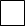  Die entsprechenden Daten wurden in der LUSD – wie angegeben – erfasst.Ort, Datum                                                                    Unterschrift des Schulleiters                 Kinzig-Schule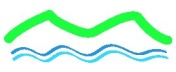 BERUFLICHES SCHULZENTRUM DES MAIN-KINZIG-KREISES  In den Sauren Wiesen 17, 36381 SchlüchternFremdspracheBitte die besuchten Jahrgangsstufen ankreuzen!Englisch     5               6               7               8               9              10Französisch     5               6               7               8               9              10Spanisch     5               6               7               8               9              10Latein     5               6               7               8               9              10     5               6               7               8               9              10